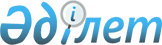 Молдова Республикасының Президенті А.Лучинскидің Қазақстан Республикасына 1999 жылғы 14-15 шілдедегі ресми сапары барысында қол жеткізілген уағдаластықтарды іске асыру жөніндегі іс-шаралардың жоспарын бекіту туралыҚазақстан Республикасы Үкіметінің Қаулысы 1999 жылғы 10 қараша N 1679

      Қазақстан Республикасының Үкіметі қаулы етеді: 

      1. Қоса беріліп отырған Молдова Республикасының Президенті П.Лучинскидің Қазақстан Республикасына 1999 жылғы 14-15 шілдедегі ресми сапары барысында қол жеткізілген уағдаластықтарды іске асыру жөніндегі іс-шаралардың жоспары (бұдан әрі - Іс-шаралар жоспары) бекітілсін. 

      2. Қазақстан Республикасының Сыртқы істер министрлігі Іс-шаралар жоспарының орындалу барысы туралы жарты жылдықта кем дегенде бір рет Қазақстан Республикасының Үкіметіне хабарлап отырсын.

      3. Осы қаулы қол қойылған күнінен бастап күшіне енеді.      Қазақстан Республикасының

      Премьер-МинистріҚазақстан Республикасы Үкіметінің

1999 жылғы 10 қарашадағы    

N 1679 қаулысымен       

бекітілген               Молдова Республикасының Президенті П.Лучинскидің Қазақстан      Республикасына 1999 жылғы 14-15 шілдедегі ресми сапары   барысында қол жеткізілген уағдаластықтарды іске асыру жөніндегі                 іс-шаралардың жоспары __________________________________________________________________________ N         Іс-шара                       Атқарылу  Орындалуына жауаптыларр/с                                     мерзімдері    __________________________________________________________________________ 1             2                            3              4 __________________________________________________________________________ 1  Қол қоюға мынадай құжаттарды                   Мәдениет, ақпарат және    әзірлеу:                                       қоғамдық келісім    Қазақстан Республикасының Үкіметі  1999 жылдың министрлігі        мен Молдова Республикасының        желтоқсаны     арасындағы мәдени ынтымақтастық    туралы келісім    Қазақстан Республикасының Жоғарғы              Жоғарғы Сот    Соты мен Молдова Республикасының               (келісім бойынша)    Жоғарғы Сот Палатасы арасындағы    ынтымақтастық туралы келісім    Қазақстан Республикасының Ауыл                 Ауыл шаруашылығы    шаруашылығы министрлігі мен                    министрлігі    Молдова Республикасының Ауыл    шаруашылығы министрлігі арасындағы    ынтымақтастық туралы келісім    Қазақстан Республикасының Әділет               Әділет министрлігі    министрлігі мен Молдова Республикасының    Әділет министрлігі арасындағы    ынтымақтастық туралы келісім 2  Мынадай құжаттардың заңды күшіне   1999 жылдың  Қаржы министрлігі    енуі бойынша мемлекетішілік         желтоқсаны     рәсімдерді орындау:    Қазақстан Республикасы мен Молдова    Республикасы арасындағы кіріс пен    мүлікке қосарланған салық салуды    болдырмау туралы конвенция    Қазақстан Республикасының Үкіметі               Көлік және коммуника.    мен Молдова Республикасының Үкіметі             циялар министрлігі    арасындағы халықаралық автомобиль            қатынасы туралы келісім 3  Қазақстан Республикасы мен Молдова  1999 жылдың  Ұлттық Банк (келісім    Республикасының арасындағы           қарашасы     бойынша), Қаржы    1992-1993 жылдардағы сауда-эконо.                 министрлігі    микалық қатынастардың нәтижелері    бойынша мемлекетаралық есеп айыру.    суларды реттеу жөнінде Қазақстан     Республикасының Үкіметіне келісілген    ұсыныстар енгізу 4  Молдованың Көлік және жол шаруашы.   1999 жылдың  Қостанай облысының    лығы министрлігі кәсіпорындарының     қарашасы    әкімі, Ауыл шаруашылы    алдындағы Қостанай облысының қары.                министрлігі    зын реттеу жөнінде Қазақстан       Республикасының Сыртқы істер     министрлігіне ұсыныстар жасау 5  Жүгері және қант қызылшасын өсіру,    1999 жылдың  Ауыл шаруашылығы    сондай-ақ шарап жасау салаларында      қарашасы    министрлігі    Молдова Республикасымен ынтымақ.    тастық жөнінде Қазақстан Республи.    касының Сыртқы істер министрлігіне    нақты ұсыныстар енгізу 6  Молдова және Қазақстан аумақтары      1999 жылдың  Көлік және комму.    арқылы тауар тасымалдау бойынша       қарашасы     никациялар     өзара қызмет көрсету мүмкіндігі                    министрлігі,     туралы ұсыныстарды пысықтау және                   Мемлекеттік кіріс    Қазақстан Республикасының Сыртқы                   министрлігі,     істер министрлігіне енгізу                        Энергетика, индустрия                                                     және сауда министрлігі 7  Жиһаз жасау, зергерлік, парфюмер.    1999 жылдың  Энергетика, индустрия    мерлік және тәтті тағам өнімдерін    қарашасы     және сауда               шығару саласында бірлескен                        министрлігі    кәсіпорын құру мүмкіндігін қарау         8  Қазақстан мұнайын Молдова Республика. 1999 жылдың Энергетика, индустрия    сының аумағы арқылы Еуропаға тасымал. қарашасы     және сауда министр.    дау мүмкіндігі туралы Қазақстан                    лігі, "ҚазТрансОйл"    Республикасының Сыртқы істер                       мұнай тасымалдау    министрлігіне ұсыныстар енгізу                     жөніндегі ұлттық                                                       компаниясы                                                       (келісім бойынша)  9  Сауда-экономикалық ынтымақтастық    1999 жылдың   Сыртқы істер    жөніндегі қазақстан-молдова          қарашасы     министрлігі    үкіметаралық комиссиясының      бірінші мәжілісін өткізу мерзімін    келісу10  Астана қаласында Молдова Сауда      1999 жылдың  Астана қаласының әкімі    үйінің ашылуына жәрдем көрсету      желтоқсаны11  Астана қаласында шарапты бөліп      1999 жылдың  Астана қаласының әкімі    құю жөніндегі бірлескен кәсіпорын   желтоқсаны    құру туралы мәселені молдова    тарабымен келісу    Оқығандар:    Қобдалиева Н.М.    Орынбекова Д.К.       
					© 2012. Қазақстан Республикасы Әділет министрлігінің «Қазақстан Республикасының Заңнама және құқықтық ақпарат институты» ШЖҚ РМК
				